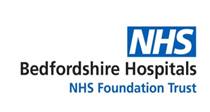 29/11/2022 Dear Requester,FOI 1755Thank you for your Freedom of Information request. Please note, this is a cross-site response for Bedford site and Luton site.You asked:Please state the suppliers – and name of software used – for the following systems used by the trust:  Electronic patient record – Evolve - and Mediviewer – IMMJPatient administration system – i.PM – DedalusElectronic prescribing and medicines administration – Medchart and NervecentreMaternity information system – HD Clinical – CMISDiagnostic imaging information system – Wellbeing Software – CRISElectronic document management system – Evolve and MediviewerLaboratory information management system – Winpath Enterprise – CliniSysCyber security services – Exempt under Section 31 - The Trust like any organisation may be subject to cyber-attacks and, since it holds large amounts of sensitive, personal and confidential information, maintaining the security of this information is extremely important. Cyber-attacks, which may amount to criminal offences for example under the Computer Misuse Act 1990 or the Data Protection Act 1998, are rated as a Tier 1 threat by the UK Government.In this context, providing requested information would provide information about the Trusts information security systems and its resilience to cyber-attacks. There is a very strong public interest in preventing the Trusts information systems from being subject to cyber-attacks. Providing the type of information requested would be likely to provide attackers with information relating to the state of our cyber security defences, and this is not in the public interest.This information is provided for your personal use and is the property of Bedfordshire Hospitals NHS Trust and subject to any existing Intellectual Property and Database Rights. Any commercial application or use of this information may be subject to the provisions of the Re-use of Public Sector Information Regulations 2015 (RPSI). This means that if you wish to re-use the information provided for commercial purposes for any reason you must ask the Trust for permission to do so. Please note that the Trust has a formal internal review and complaints process which is managed by the Information Governance Manager/Data Protection Officer. Should you have any concerns with our response, you can make a formal request for an internal review. Requests for internal review should be submitted within three months of the date of receipt of the response to your original letter, and should be addressed to: dataprotectionofficer@ldh.nhs.uk. This option is available to you for up to three calendar months from the date your response was issued. If you are not satisfied with the Trust review under the Freedom of Information Act 2000 you may apply directly to the Information Commissioners Officer (ICO) for a review of your appeal decision. The ICO can be contacted at: ICO, Wycliffe House, Water Lane, Wilmslow, Cheshire, SK9 5AF www.ico.org.uk Yours sincerely, FOI OfficerBedfordshire Hospitals NHS Foundation Trust 